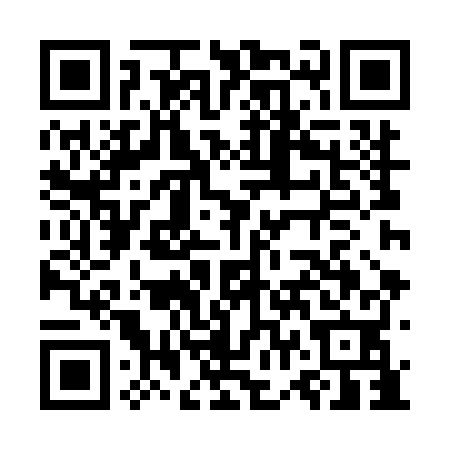 Prayer times for Port Mathurin, MauritiusWed 1 May 2024 - Fri 31 May 2024High Latitude Method: Angle Based RulePrayer Calculation Method: Muslim World LeagueAsar Calculation Method: ShafiPrayer times provided by https://www.salahtimes.comDateDayFajrSunriseDhuhrAsrMaghribIsha1Wed4:476:0211:432:595:256:352Thu4:476:0211:432:595:246:353Fri4:486:0311:432:595:236:344Sat4:486:0311:432:585:236:345Sun4:486:0311:432:585:226:336Mon4:486:0411:432:585:226:337Tue4:496:0411:432:575:216:338Wed4:496:0511:432:575:216:329Thu4:496:0511:432:575:206:3210Fri4:496:0511:432:565:206:3111Sat4:506:0611:432:565:206:3112Sun4:506:0611:432:565:196:3113Mon4:506:0611:432:555:196:3114Tue4:516:0711:432:555:186:3015Wed4:516:0711:432:555:186:3016Thu4:516:0811:432:555:186:3017Fri4:516:0811:432:545:176:3018Sat4:526:0811:432:545:176:2919Sun4:526:0911:432:545:176:2920Mon4:526:0911:432:545:176:2921Tue4:536:0911:432:545:166:2922Wed4:536:1011:432:535:166:2923Thu4:536:1011:432:535:166:2824Fri4:536:1111:432:535:166:2825Sat4:546:1111:432:535:156:2826Sun4:546:1111:432:535:156:2827Mon4:546:1211:442:535:156:2828Tue4:556:1211:442:535:156:2829Wed4:556:1311:442:535:156:2830Thu4:556:1311:442:535:156:2831Fri4:566:1311:442:535:156:28